Crewe Town Council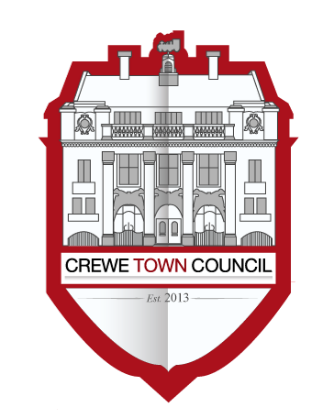 Town Development Committee1 Chantry Court,Forge Street,Crewe,Cheshire,CW1 2DLwww.crewetowncouncil.gov.ukTel: 01270 756975Minutes of the Meeting held on Thursday 17th May 2018Meeting closed: 20:45 pmPresentCouncillors Roberts, B Minshall, P Minshall, WaltonIn attendance: Cllrs Jill Rhodes and Straine-Francis. Simona Garnero (Marketing and Events Officer), Lindsay Lewis (Town Centre Project Officer).18/1/01To elect a chair and vice-chairCllrs Pam Minshall and Cllr Houston were elected as Chair and Deputy Chair respectively.It was noted that Cllr Jill Rhodes and Cllr Straine-Francis requested to be appointed members of the Town Development Committee.18/1/02To receive apologies for absenceApologies were received and accepted from Cllrs D Yates, S Yates, Hickson, Johnson and Houston.18/1/03To note declarations of Members’ interestsWith reference to items on the agenda, there were no declarations of interest.18/1/04To note the terms of reference of the committee Members noted the terms of reference for the Committee.18/1/05Public ParticipationA period not exceeding 15 minutes for members of the public to ask questions or submit commentsThere were no questions asked.18/1/06To receive an update on the Events Programme 2018/2019 The Marketing and Events Officer provided an update to Members of the Town Development Committee regarding the events programme.18/1/07To consider matters related to the Festival of Lights and associated request of ad hoc budget to the Finance and Governance Committee. To consider the creation of a Festival of Lights Working Group that will supervise the planning and management of the event. And to consider to delegate to the working group the authority to appoint the suppliers for the festival and the video mapping The Marketing and Events Officer briefed Members on the latest information with regard to the Festival of Lights event.Members resolved to request an ad hoc budget for the festival to the Finance and Governance Committee and to give an agreement in principle to the Festival of Lights proposal, subject to the resolution from the Finance and Governance Committee.Members resolved to delegate to the Chair and Deputy- Chair of the Town Development Committee the authority to appoint the suppliers for the festival and the video mapping. It was noted that Members requested that the normal procedures for the selection of the suppliers are followed. 18/1/08To consider a proposal from J.A. Conner Events Standing Orders were suspended to allow Mr Conner to brief Members on his proposal for the Crewe Cosmopolitan Food Festival (October 2018).  Members resolved to allocate £4,000 from the Town Development Committee budget towards the Crewe Cosmopolitan Food Festival (October 2018) and to submit a request to the Finance and Governance Committee for £1,000 to sponsor the Crewe Cosmopolitan Food Festival (October 2018).18/1/09To receive an update on the Crewe Place Branding Project The Marketing and Events Officer provided a briefing on the Crewe Place Branding Project.18/1/10To consider a proposal from TheCat 107.9 FM radioThe Marketing and Event Officer briefed Members on TheCat 107.9 FM’s proposal. Members resolved to accept the proposal from TheCat 107.9FM.18/1/11To receive an update from the Heritage working groupThe Town Centre Project Officer updated Members on the Heritage working group project and activities. 18/1/12To consider the appointment of a CTC representative for Christ Church project The Marketing and Events officer provided an update to Members of the Town Development Committee regarding the Christ Church project. Members resolved to appoint Cllr B Roberts as a representative for the Christ Church project. It was noted that Cllr Pam Minshall hopes to represent Crewe Historical Society on the Christ Church Project18/1/13To consider an update on the Crewe Ranger projectThe Town Centre Project Officer provided a brief on the latest situation with regards to the Crewe Ranger Project. 18/1/14To receive an update on the Crewe Film Project The Town Centre Project Officer updated Members on the Crewe Film Project. 18/1/15To consider to extend the current planting schemes and introduce an environmental element The Town Centre Project Officer briefed Members of the Town Development Committee on the current planting scheme and advised Members on the opportunity to increase this scheme with the introduction of environmental elements. Members resolved to allocate £3,605 from the floriculture budget to extend planting schemes and introduce an environmental element.18/1/16To receive an update on the Town Centre Business Group and the marketing strategy from the Town Centre Project officer The Town Centre Project Officer provided a brief on the latest situation with regards to the Town Centre Business Group and the marketing strategy. 18/1/17To consider a proposal to support the local Police to fund purse bells for officer to hand out at key town centre events to improve relations and promote security awareness with shoppersThe Town Centre Project Officer updated Members on the Security Awareness project. Members resolved to allocate £140 from the Town Development Committee budget to the project.18/1/18To consider a proposal to take over the Town Centre premises licence from Cheshire East CouncilThe Town Centre Project Officer updated Members on the Town Centre premises licence matter. Members resolved to allocate a budget from the Town Development Committee budget to the project and to extend the licencing hours to 11pm.18/1/19To consider addressing the financial impact of the end of support funding (£40k) from Cheshire East at the start of the next financial year and agree the necessary budget adjustments for recommendation to Council later in the year Members resolved to refer the matter to the Finance & Governance Committee.18/1/20To note the date of the next meeting – Tuesday 24th July 2018Members noted the date of the next meeting